Уважаемые коллеги!Обращаем Ваше внимание, что при приёме заявлений в школу необходимо соблюдать нормы этического поведения: вежливость, терпение, доброжелательность, спокойный тон.Обязательно предупреждать граждан, что на обработку заявлений Вам потребуется время.Рекомендуем также в графиках приема заявлений и документов, обратить внимание на разграничение времени приёма и обработки документов.Данные графики необходимо разместить в общедоступных местах.Просим Вас не создавать ситуаций паники, ажиотажа, максимально содействовать решению конфликтных ситуацийПросим Вас не давать категоричных ответов гражданам.Также благодарим Вас за проявленный оптимизм и желаем Вам успехов в работеПрием заявлений.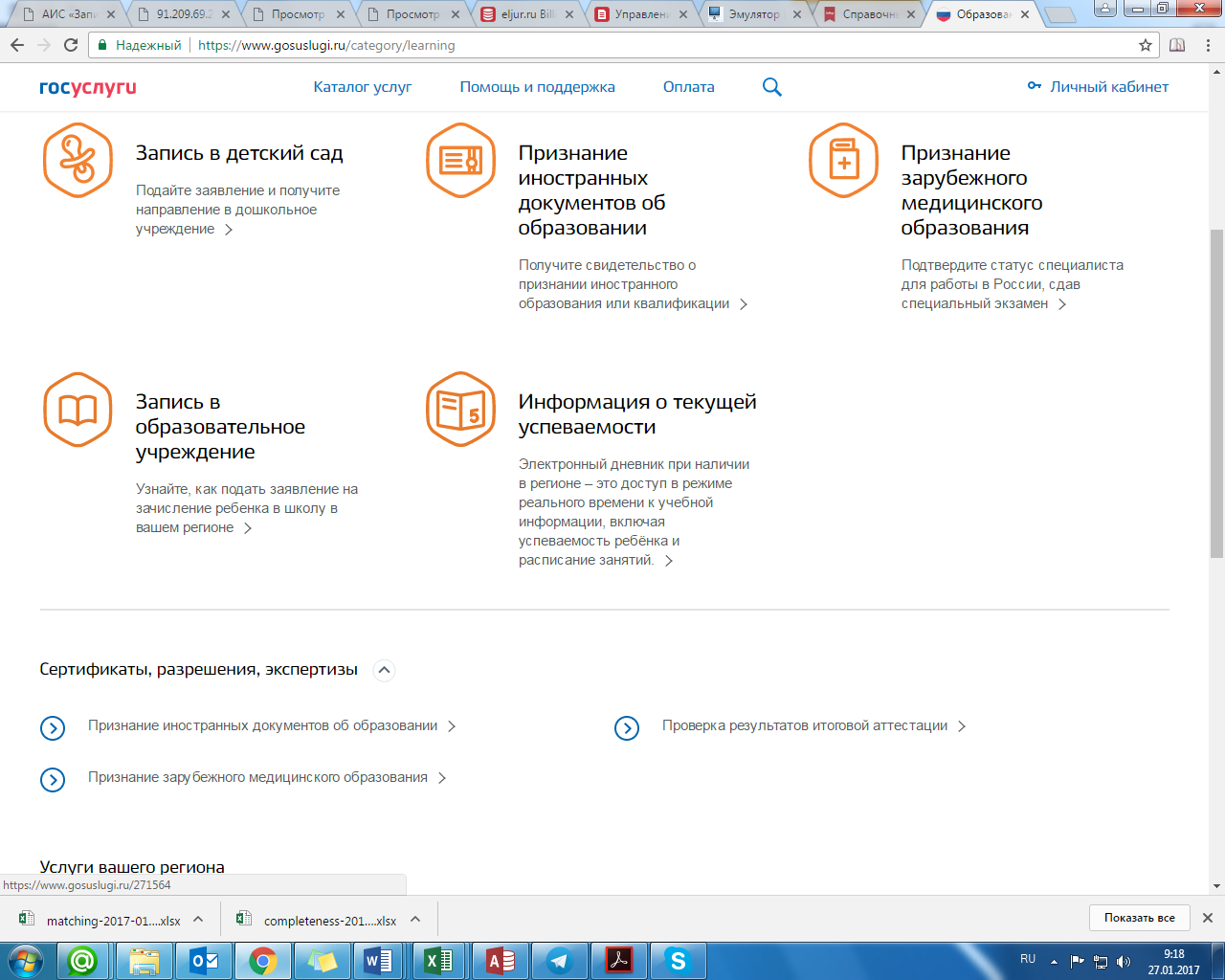 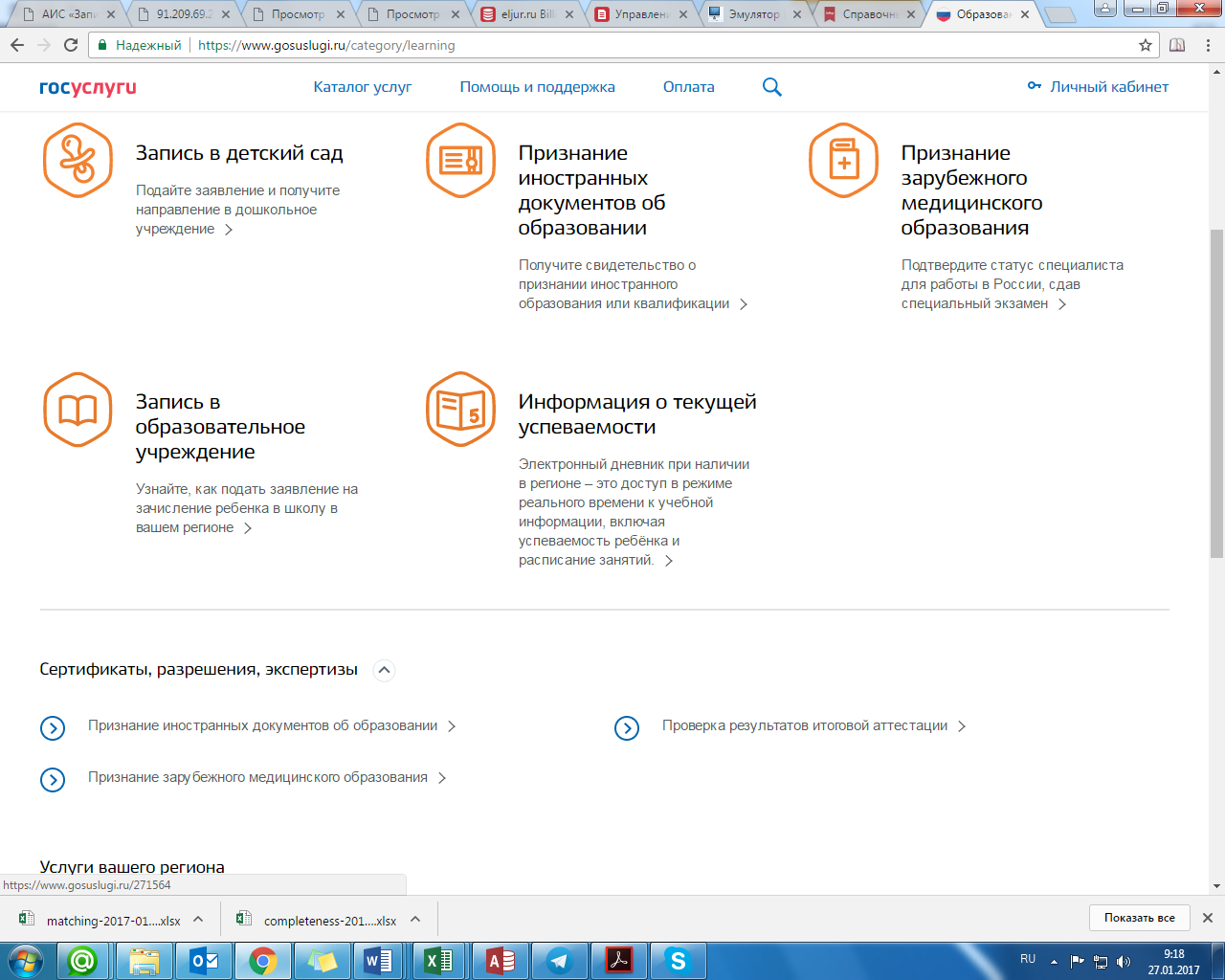 









		      Единая очередь в АИС ЗАПИСЬ В ШКОЛУ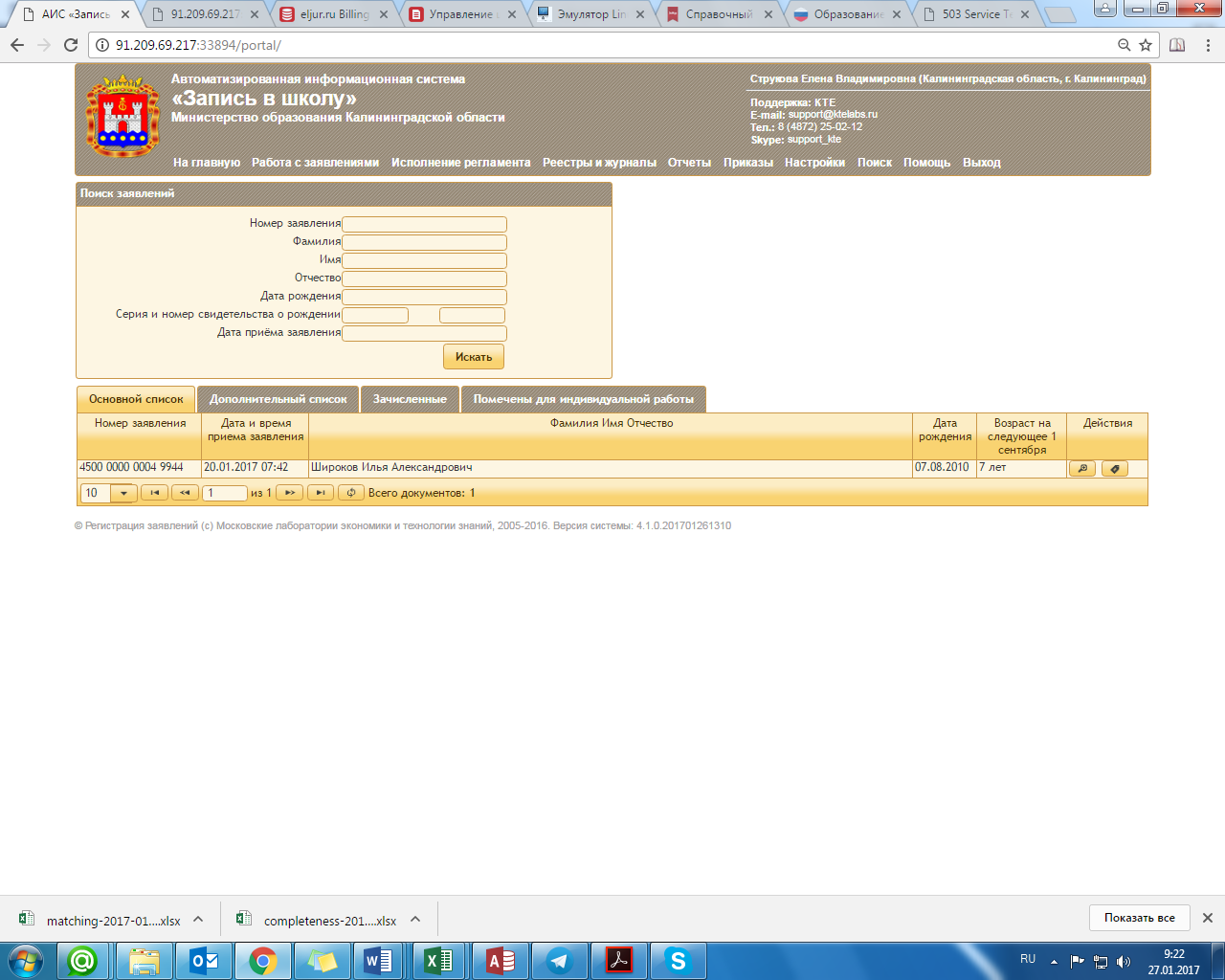 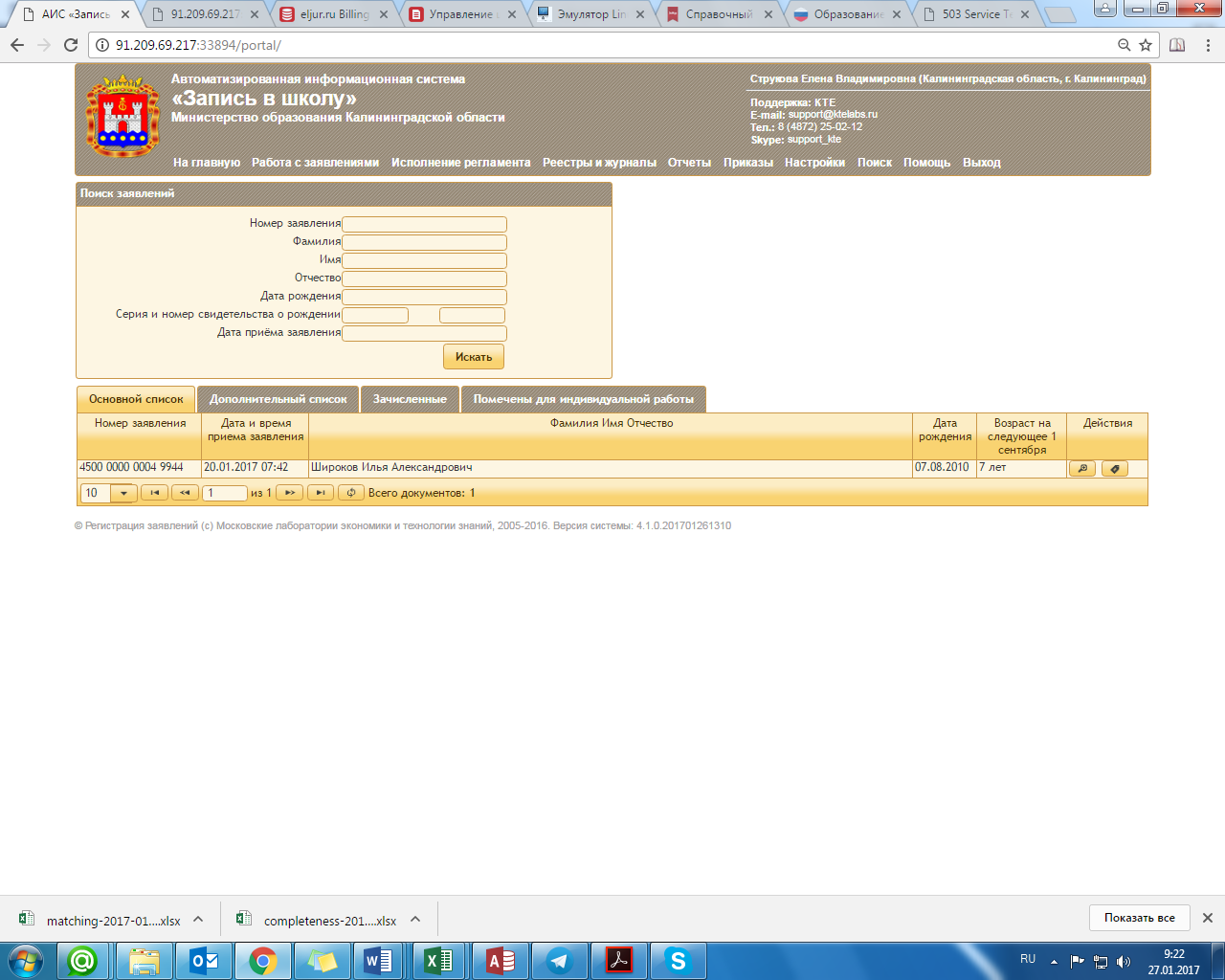 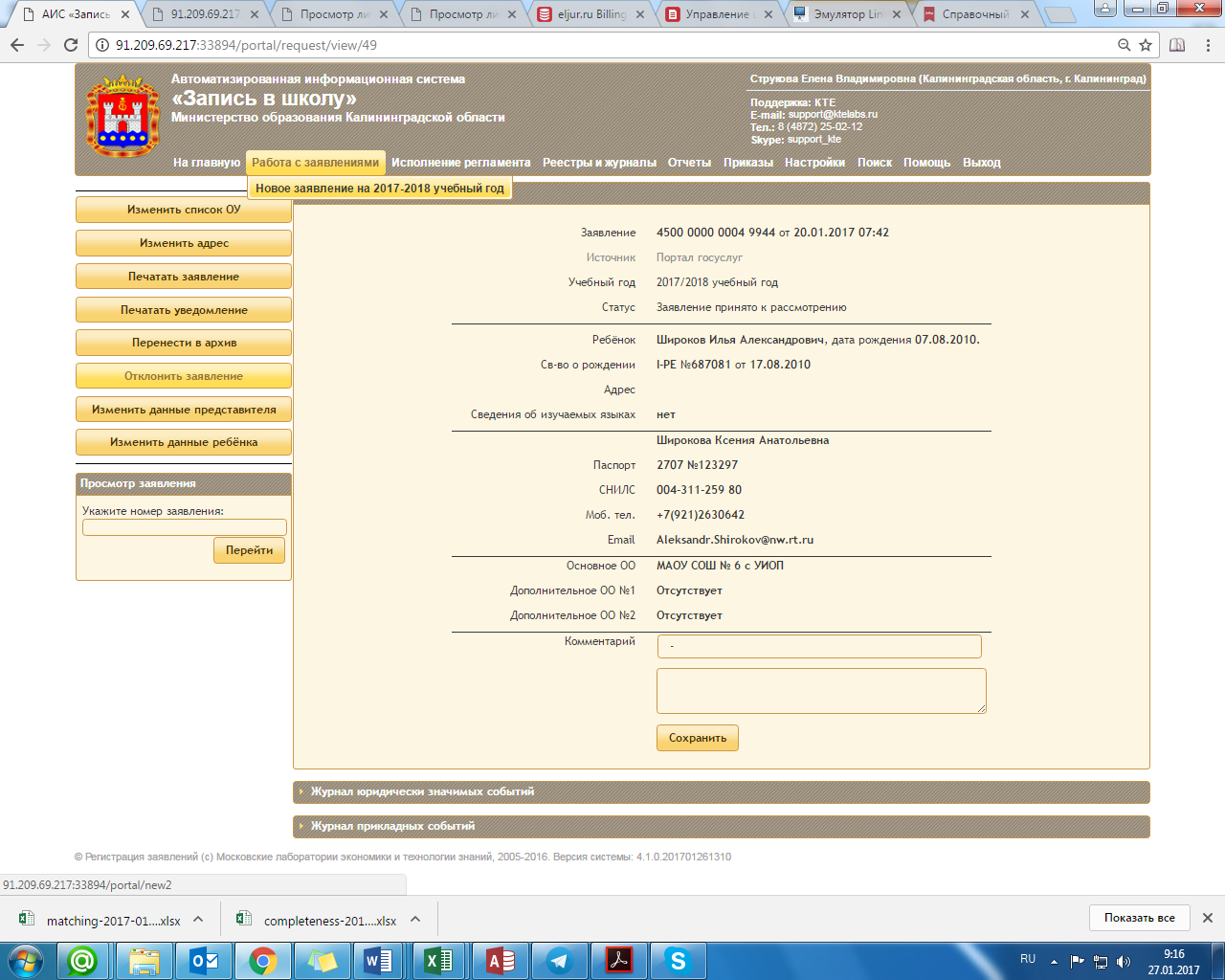 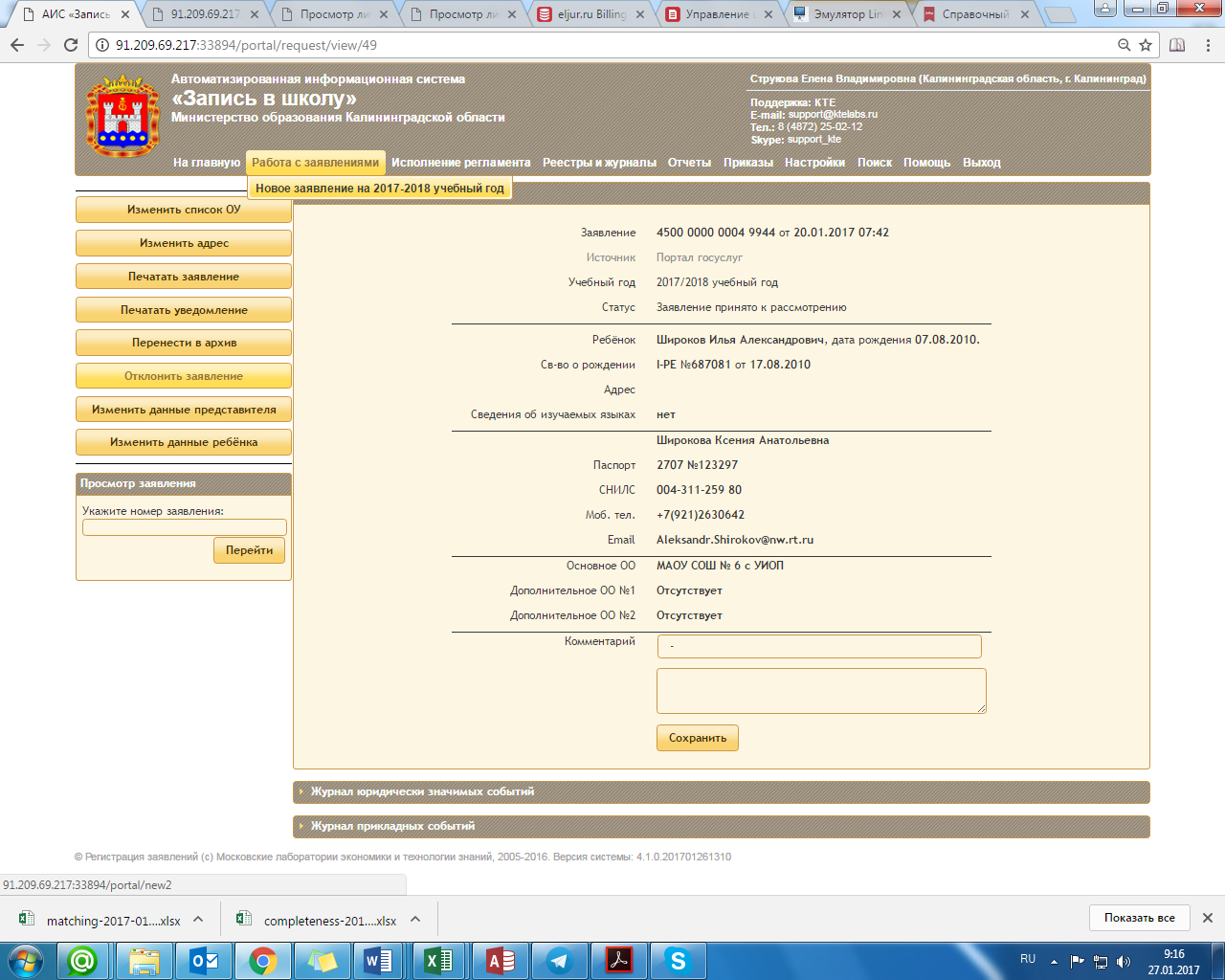 При приеме заявления в школе необходимо распечатать:- заявление, которое подписывается законным представителем, и остается в школе в личном деле ребенка – в 1-м экз., ;- уведомление о принятии заявления, отдается представителям ребенка - в 1 экз.При возникновении проблемы с выбором адреса или вводом адреса вручную без привязки к ОО  (адрес закреплен за ОО, но его нет в списке закрепленных территорий в АИС, пример СНТ) в заявлении необходимо указать адрес школы, исправления в адрес необходимо будет внести в печатный вариант заявления (WORD) и в личное дело после оформления приказа на зачисление.Напоминаем Вам, что в течение 3 рабочих дней с даты подачи заявления необходимо отправить приглашение заявителю на встречу.Поскольку уведомление о встрече система направляет автоматически по указанному Вами или заявителем адресу электронной почты, рекомендуем Вам продублировать информацию, позвонив по указанным в заявлении, телефонам. Пожалуйста, фиксируйте результаты разговора с заявителем (да/нет).Формирование графика встреч и обработки поступивших заявлений.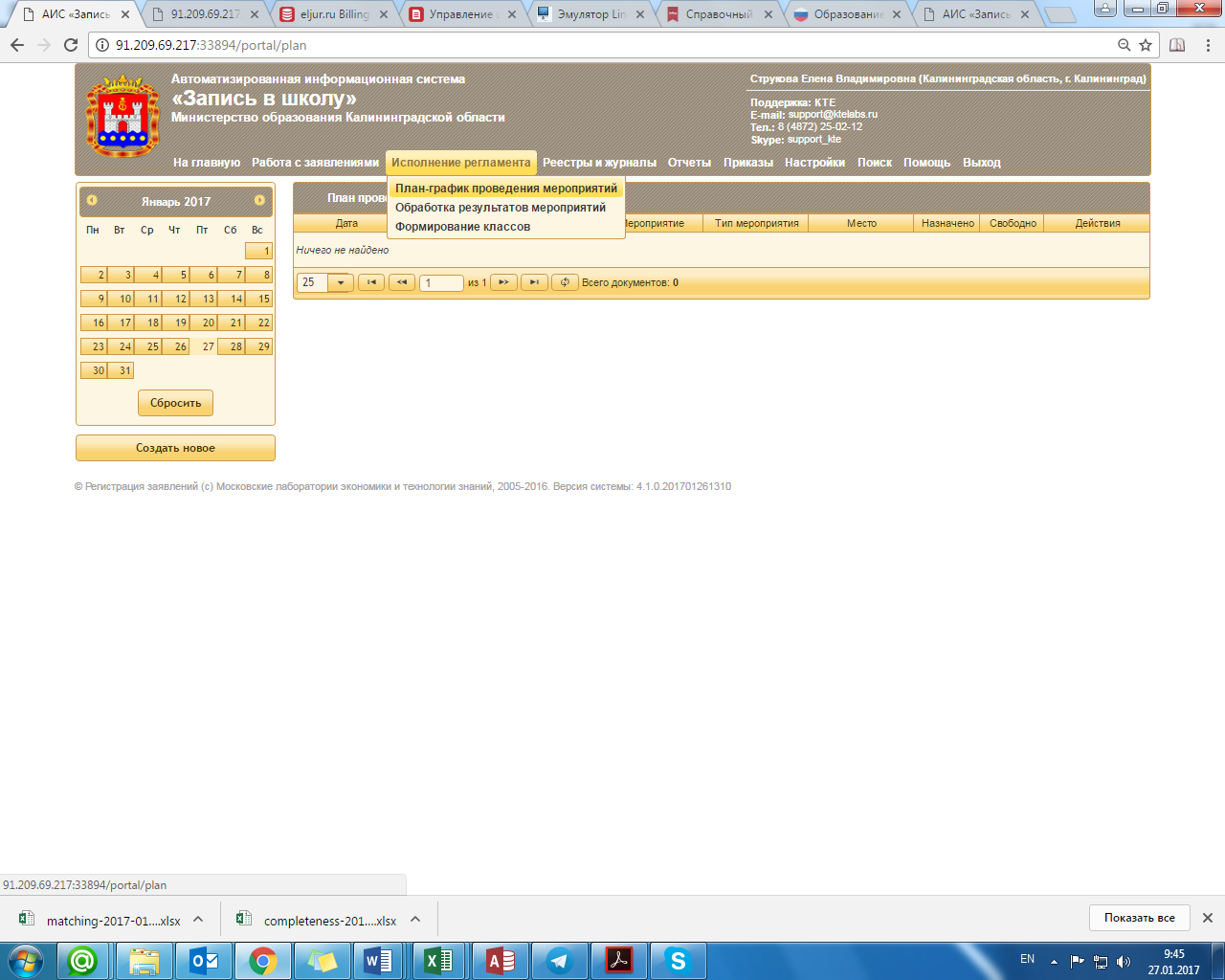 создание мероприятий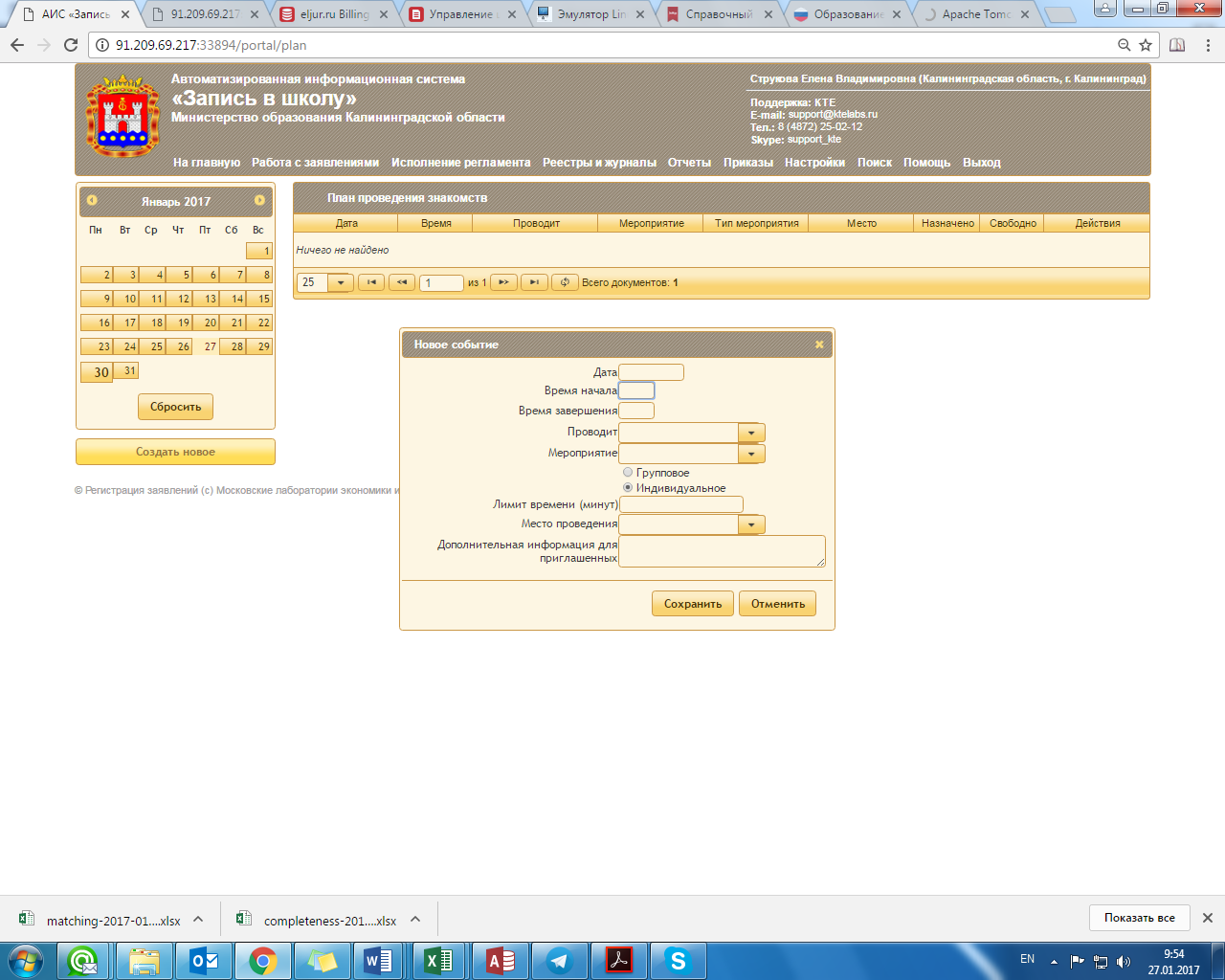 Для тех, кто подал через Портал: При заполнении поля «Дополнительная информация для приглашенных» для родителей (законных представителей) необходимо написать фразу: «Вы пригашаетесь в школу на личную встречу для предъявления оригиналов документов (указываете дату, время, кабинет, место).Для тех, кто пришел лично и принес оригиналы документов: «Ваши документы будут рассмотрены в течение 10 рабочих дней»Далее необходимо осуществить прикрепление поступивших заявлений в соответствии с очередью поступления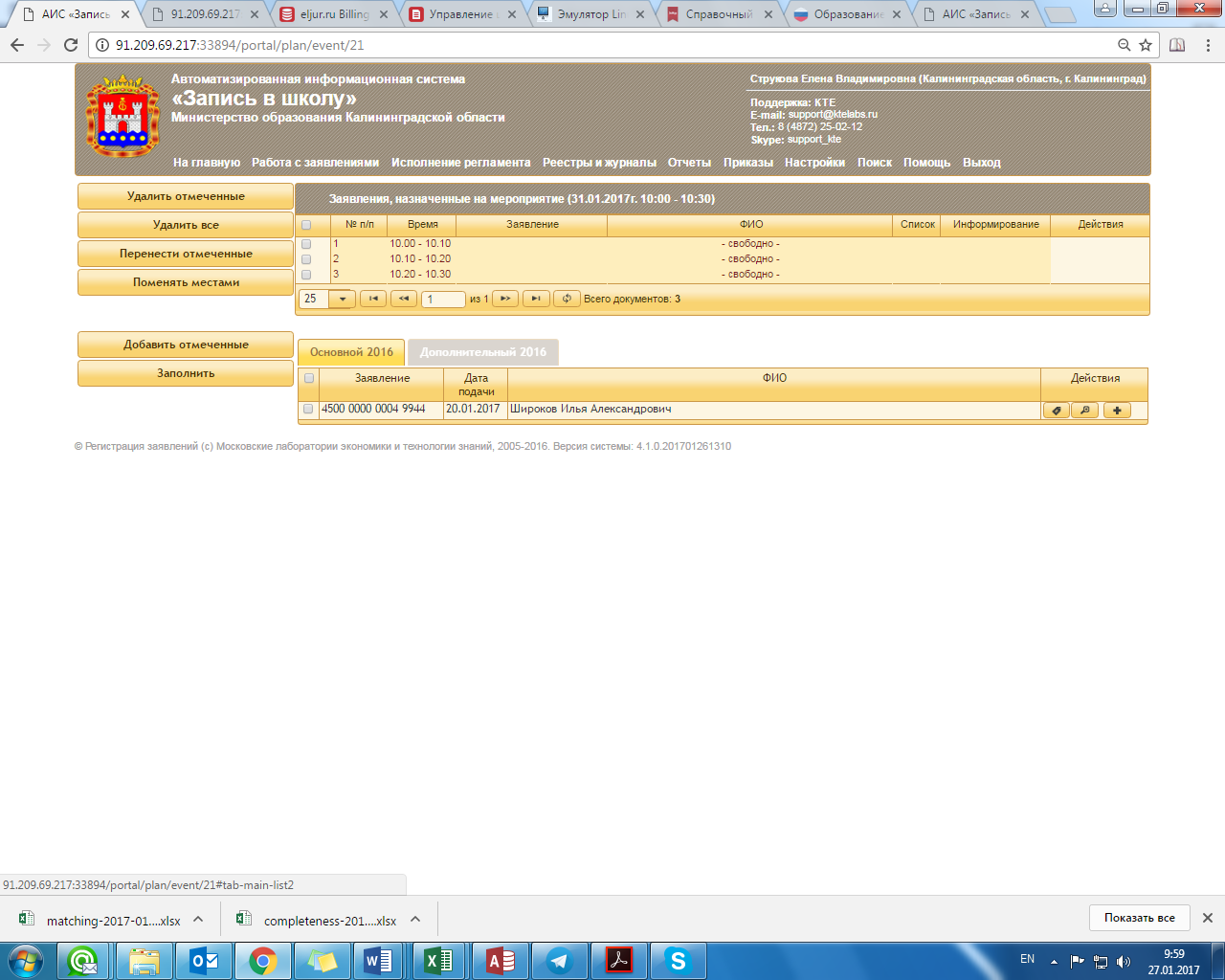 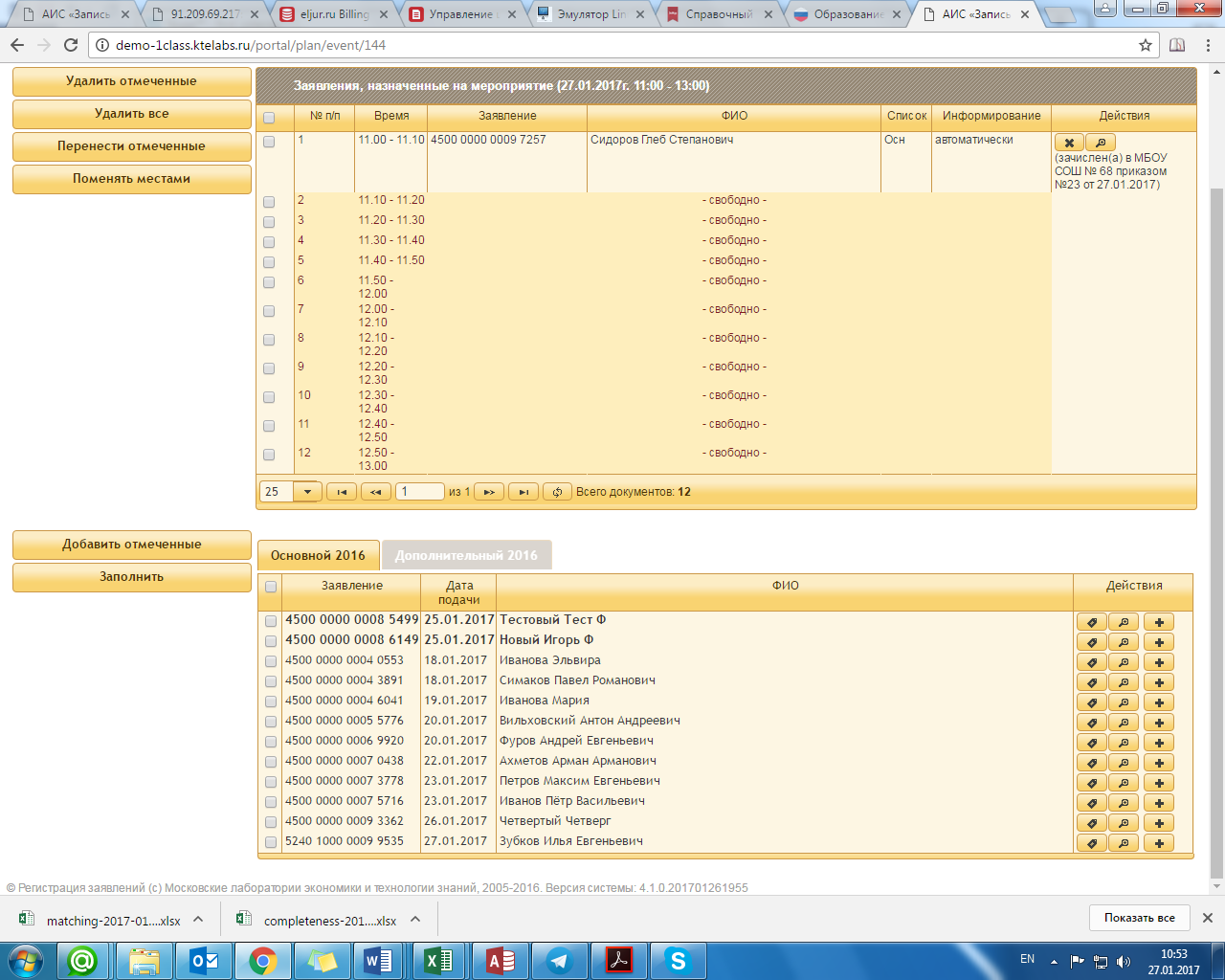 Внесение результатов по рассмотрению заявления по итогам встречи или проверки документов в соответствии с очередью поступивших заявлений (обработка результатов мероприятий) 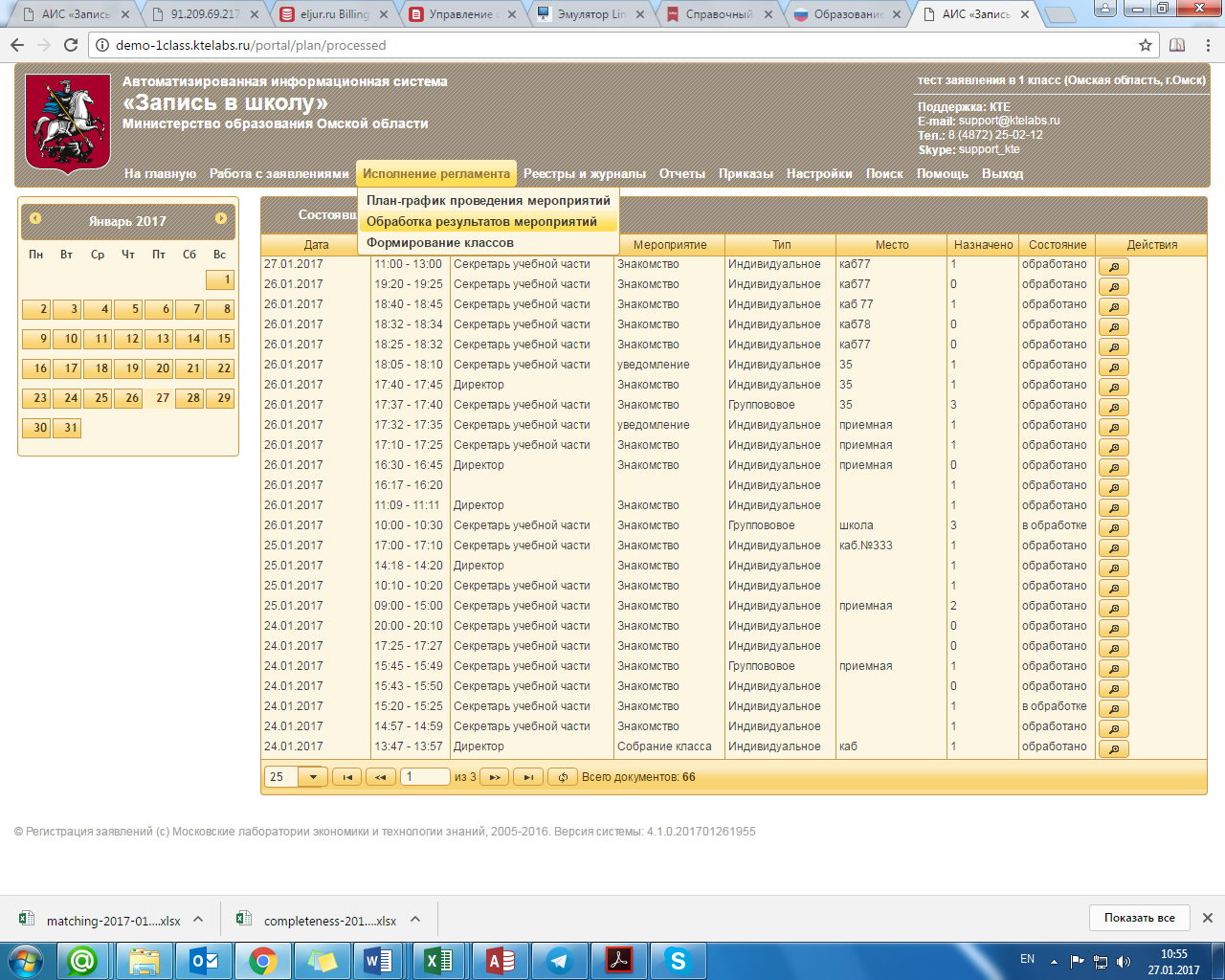 действия – просмотр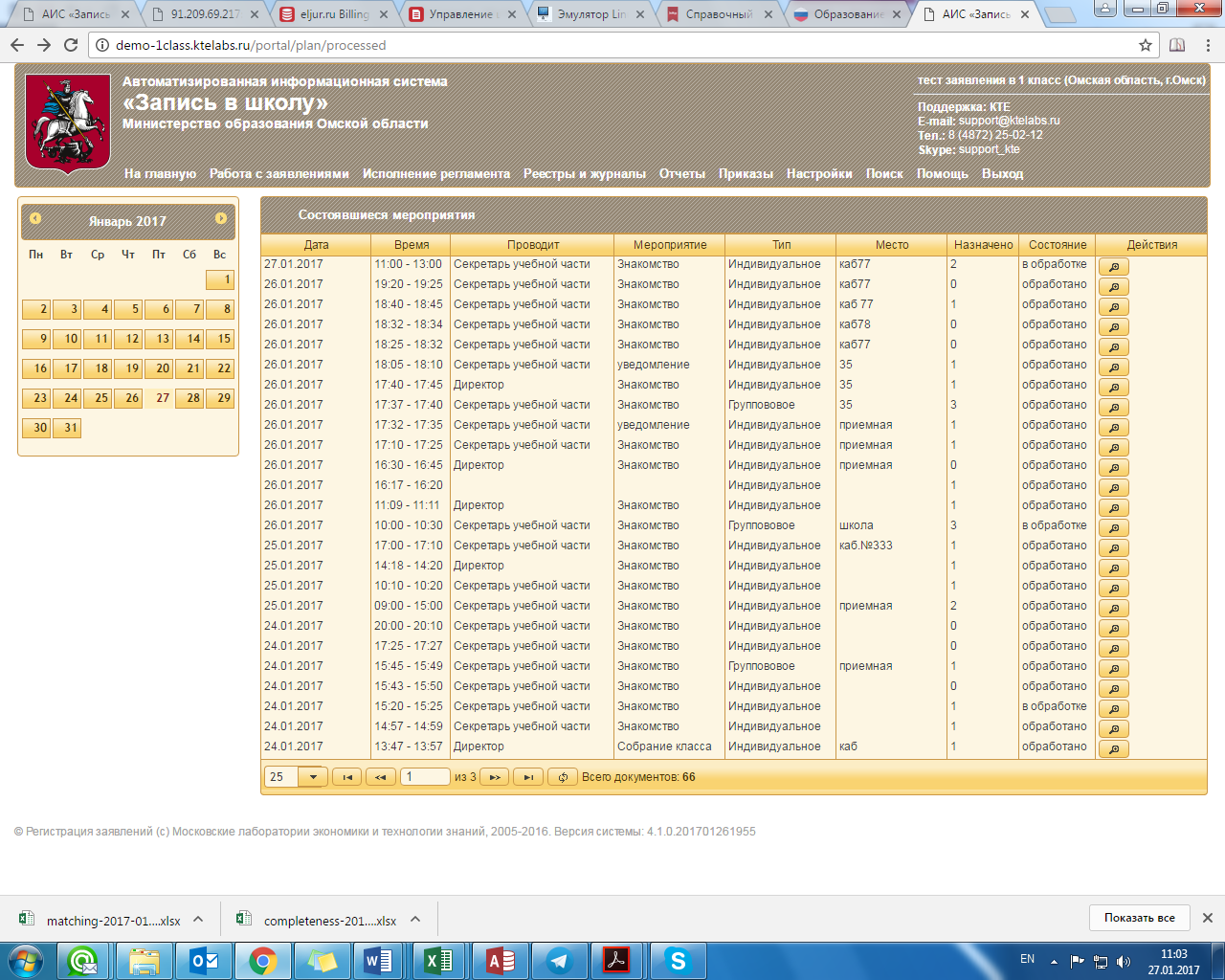 При общении с заявителями просим Вас использовать следующие фразы:На Портале Вы увидите следующие изменения в Вашем заявлении: 1. При создании заявления появляется статус «Черновик заявления».2. После отправки Вашего заявления и регистрации его в информационной системе появится статус «Принято» и следующий комментарий «Ваше заявление принято к рассмотрению, пожалуйста, в течение 3 рабочих дней ожидайте уведомления о приглашении в общеобразовательную организацию».3. После формирования приглашения в общеобразовательную организацию в личном кабинете на Портале госуслуг появится статус «Приглашение» и следующий комментарий, который создается оператором системы «Вы пригашаетесь в школу на личную встречу для предъявления оригиналов документов (будет указана дата, время, кабинет, место)». Аналогичный комментарий Вы так же получите и по указанному Вами адресу электронной почты. 4. После обработки результата мероприятия, в случае положительного решения в личном кабинете на портале госуслуг появится статус «Результат рассмотрения заявления» и следующий комментарий «Ваше заявление и документы рассмотрены, зачислен в общеобразовательную организацию».5. После обработки результата мероприятия, в случае отказа в приеме заявления в общеобразовательную организацию в личном кабинете на Портале госуслуг Вы увидите статус «Результат рассмотрения заявления» и комментарий «Ваше заявление и документы рассмотрены. В зачислении в общеобразовательную организацию отказано. Рекомендуем Вам обратиться в общеобразовательную организацию за дополнительной информацией о причине отказа».3. создание приказа или отказ в зачислении (группа или индивидуально) в течение 7 рабочих дней после рассмотрения документов.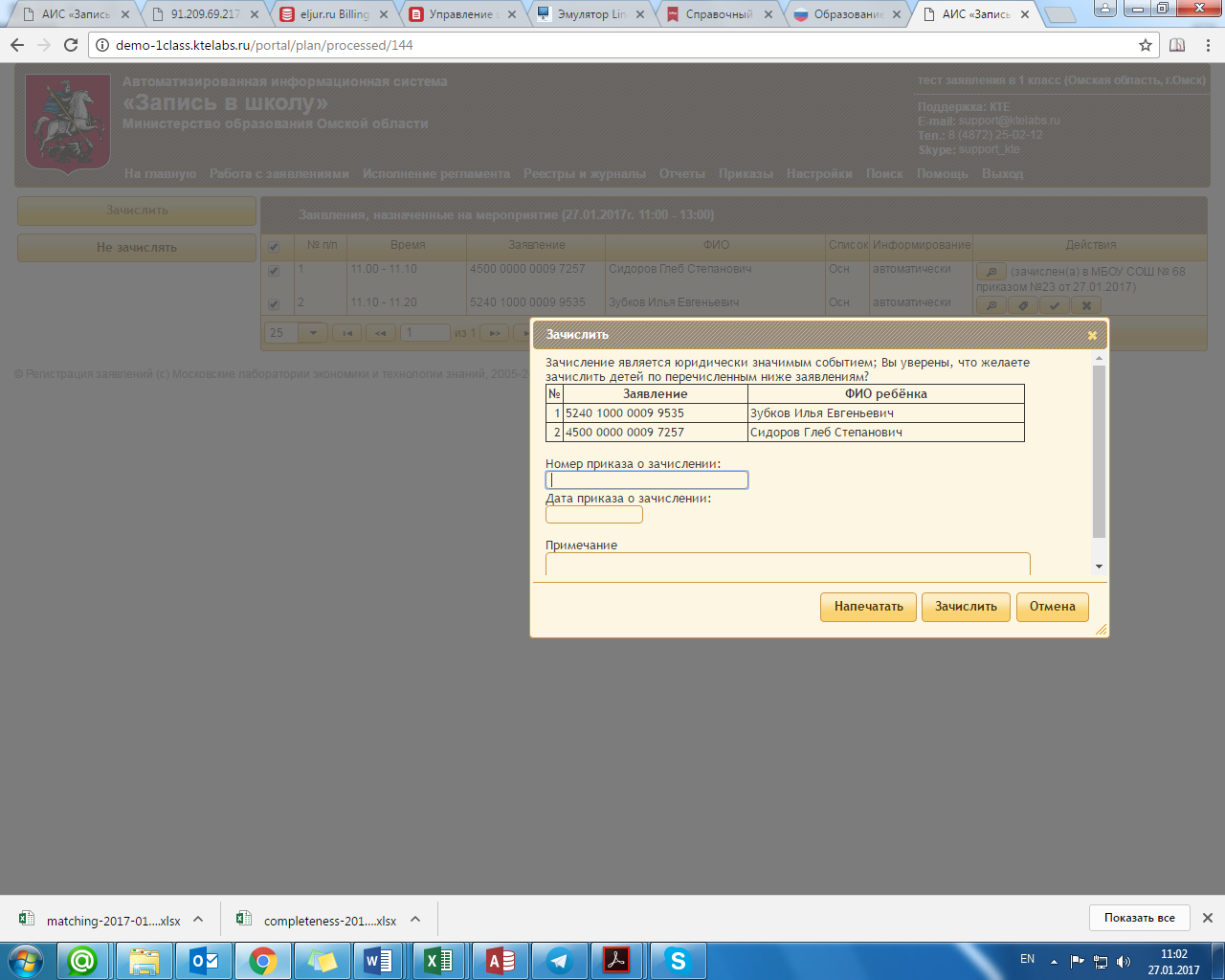 6. При условии отсутствии в школе свободных мест заявление переносится в архив.               В таком случае Вы получите уведомление о том, что Ваше заявление перенесено в архив по причине отсутствия свободных мест в общеобразовательной организации. В случае освобождения места Вы будете дополнительно проинформированы и приглашены на встречу.При личном обращении заявителя, который пришел с оригиналами документов и их копиями, при работе с заявителем: После подачи заявления и регистрации его в информационной системе ему будет присвоен статус «Заявление принято к рассмотрению» о чем по адресу электронной почты, телефону, Вы получите уведомление следующего содержания: «Ваше заявление принято к рассмотрению. Ваши документы будут рассмотрены в течение 10 рабочих дней».По итогам рассмотрения заявления гражданина присваивается статус «Результат рассмотрения заявления» при этом на электронную почту, по телефону Вам будет направлена информация следующего содержания: «Ваше заявление и документы рассмотрены, зачислен в общеобразовательную организацию».В случае отказа в приеме заявления по адресу электронной почты, по телефону Вам будет направлена информация следующего содержания: «Ваше заявление и документы рассмотрены. В зачислении в общеобразовательную организацию отказано. Рекомендуем Вам обратиться в общеобразовательную организацию за дополнительной информацией о причине отказа».При условии отсутствии в школе свободных мест заявление переносится в архив. В таком случае Вы получите уведомление о том, что Ваше заявление перенесено в архив по причине отсутствия свободных мест в общеобразовательной организации. В случае освобождения места Вы будете дополнительно проинформированы и приглашены на встречу.3. создание приказа или отказ в зачислении (группа или индивидуально) в течение 7 рабочих дней после рассмотрения документов.